Arbeitsblatt 31: IslamRecherchiert eines der fünf Themen mit Hilfe des Lernspiels und bearbeitet es weiter.Möglichkeit 1: Ihr seid Journalisten und schreibt einen Artikel.Möglichkeit 2: Ihr gestaltet ein Plakat mit Text und Bildern Für Euren Artikel oder Euer Plakat könnt Ihr Screenshots aus dem Spiel, Zeichnungen oder eigene Fotos verwenden Ihr könnt zusätzlich in einem Lexikon oder im Internet recherchieren. Oder Ihr besucht eine Gemeinde in Eurer Nähe, führt Interviews und macht Fotos. Ihr könnt auch muslimische Schulkamerad*innen befragen.Thema 1: Ämter in der islamischen GemeindeThema 2: Die Moschee Thema 3: Der Prophet MohammedThema 4: Die fünf Säulen des Islam Thema 5: Der Koran
Sammelt Informationen über Ämter in der muslimischen Gemeinde.Nennt Ämter in einer muslimischen Gemeinde.Beschreibt die Aufgaben dieser Personen.Beschreibt ihre Ausbildung.Überlegt: Was könnte Leser Eures Artikels oder Betrachter Eures Plakats noch interessieren?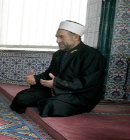 Sammelt Informationen über die Moschee. Nennt Teile einer Moschee.Beschreibt die Bereiche im Inneren, z.B. die Minbar.Erklärt, warum Bereiche unterteilt sind.Überlegt: Was könnte Leser Eures Artikels oder Betrachter Eures Plakats noch interessieren?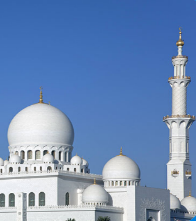 Sammelt Informationen über den Propheten Mohammed.Ihr werdet meistens keine Bilder von Mohammed sehen. Findet auch heraus, woran das liegt.Schreibt einen Lebenslauf von Mohammed. Ihr könnt auch einen Zeitstrahl zeichnen.Beschreibt die Lebensstationen und wichtigen Ereignisse im Leben des Propheten Mohammed.Erläutert die Bedeutung des Propheten Mohammed für den Islam und seine Gläubigen.Überlegt: Was könnte Leser Eures Artikels oder Betrachter Eures Plakats noch interessieren??Sammelt Informationen über die fünf Säulen des Islam.Sucht auch außerhalb der Gotteshäuser. Nennt die fünf Säulen des Islam. Erklärt die Bedeutung der fünf Säulen.Erklärt, wie Muslime die fünf Säulen in ihrem Leben umsetzen.Überlegt: Was könnte Leser Eures Artikels oder Betrachter Eures Plakats noch interessieren?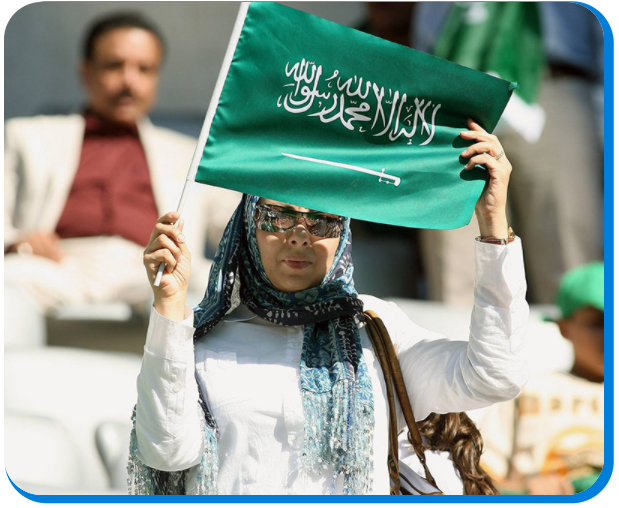 Sammelt Informationen über den Koran.Beschreibt die Entstehung des Korans.Nennt die Sprache, in der er ursprünglich aufgeschrieben wurde.Erklärt die Bedeutung des Koran für den Islam und seine Gläubigen.Überlegt: Was könnte Leser Eures Artikels oder Betrachter Eures Plakats noch interessieren?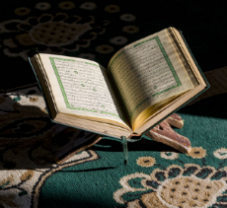 